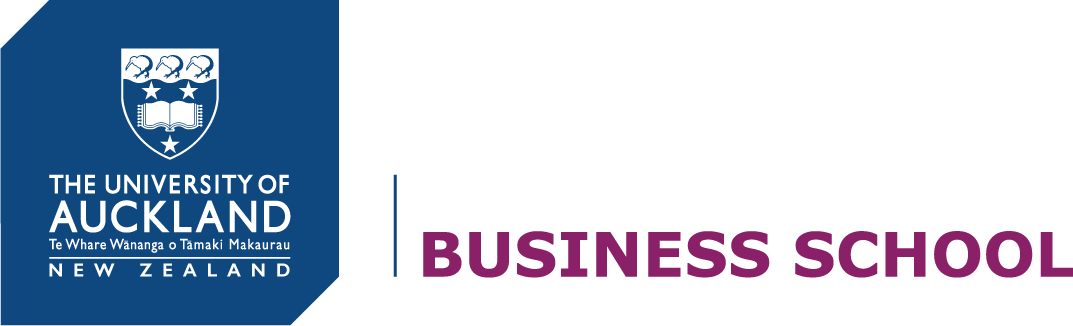 Course Outline :  ( POINTS)Semester  ()Course prescriptionCourse advice Goals of the courseLearning outcomes (LO)* See your graduate profile at the end of this course outline.Content outlineLearning and teachingTeaching staffLearning resourcesAssessment informationPass requirementsDescription of assessment tasksInclusive learningStudents are urged to discuss privately any impairment-related requirements face-to-face and/or in written form with the courses convenor/lecturer and/or tutor.Academic integrityThe University of Auckland will not tolerate cheating, or assisting others to cheat, and views cheating in coursework as a serious academic offence. The work that a student submits for grading must be the student’s own work, reflecting his or her learning. Where work from other sources is used, it must be properly acknowledged and referenced. This requirement also applies to sources on the worldwide web. A student’s assessed work may be reviewed against electronic source material using computerised detection to provide an electronic version of their work for computerised review.Student feedbackIn the event of an unexpected disruptionWe undertake to maintain the continuity and standard of teaching and learning in all your courses throughout the year. If there are unexpected disruptions, the University has contingency plans to ensure that access to your course continues and your assessment is fair, and not compromised. Some adjustments may need to be made in emergencies, In the event of a disruption, the University and your course coordinators will make every effort to provide you with up to date information via Canvas and the University website.Bachelor of Commerce Graduate ProfileThe following six themes represent the capabilities that the Business School seeks to foster in all of its graduates. The development of these capabilities does not come all at once, but rather is expected to build from year to year. Each course is not expected to contribute to all capabilities, but each course will have its own goals and learning outcomes that relate to the overall development of this profile.Note that if you are enrolled in a conjoint degree, you should also engage with the Graduate Profile for your other degree programme.#Learning outcomeGraduate profile capabilityModuleWeekTopicRelevant learning resources/activities Assessment due this week/modulePart I: 
Causes and Consequences of Global Imbalances1Stylized Facts & Empirical EvidenceA Simple Two-Period Model Economy2The Role of Heterogeneous Financial Development Caballero, et. al (AER, 2008) von Hagen and Zhang (JDE, 2014)3Trade-Driven Sectoral Shifts Zhang (2017)4The Rise of “Unobserved Capital”Barkai (2016) Chen, Karabarbounis, and Neiman (JME, 2017)5Productivity Implications of Financial Integration Within- and Cross-Firm Investment Reallocation Problem Set 16Presentation of Group Project ITutorial 1Part II: Capital Flow Volatility & Optimal Capital Controls7Stylized Facts & Empirical Evidence Reinhart and Reinhart (2009) Forbes and Warnock (JIE, 2012)Broner et al.(JME, 2013)8Externality & Optimal InterventionSolution Procedure 9Imperfect Risk-sharing under Private InformationCaballero and Krishnamurthy (JET, 2004)10Pecuniary Externality & Capital Inflow TaxesJeanne and Korinek (AER, 2010) Part III: 
Introduction to GFCy 11Recent Developments on Global Financial CyclesEmpirical Facts and Policy ResponsesProblem Set 212Group Project Presentation II Tutorial 2Assessment taskWeight %Group / individualSubmissionAssessment taskLearning outcome to be assessedGraduate Profile for 1. Disciplinary knowledge and practice2. Critical thinking3. Solution seeking4. Communication and engagement5. Independence and integrity6. Social and environmental responsibility